DATUM: Sreda, 15. 4. 2020PREDMET: SLJ – 1 uraRAZRED: 5. aSPOZNAVAMNAVODILA ZA DELOMOJI IZDELKIPOEZIJADober dan!Še vedno poezija. Pesem Daneta Zajca: Vrata  - deklamacija.Toliko za UVOD.POMEMBNO!JUTRI, 16. 4. 2020 bo PREIZKUS SREČANJA V VIDEOUČILNICI.Vsa navodila dobite danes za vstop dobite danes popoldne.Pregledaš kriterije.Pripravi vprašanje, če ja karkoli nerazumljivo.Draga učenka, dragi učenec!Najprej se moram za uro srečanja dogovoriti s starši. Ko bom imela podatke, torej danes popoldne, vam sporočim uro srečanja v videoučilnici – po e-pošti.POEZIJADober dan!Še vedno poezija. Pesem Daneta Zajca: Vrata  - deklamacija.Toliko za UVOD.POMEMBNO!JUTRI, 16. 4. 2020 bo PREIZKUS SREČANJA V VIDEOUČILNICI.Vsa navodila dobite danes za vstop dobite danes popoldne.Pregledaš kriterije.Pripravi vprašanje, če ja karkoli nerazumljivo.Draga učenka, dragi učenec!Najprej se moram za uro srečanja dogovoriti s starši. Ko bom imela podatke, torej danes popoldne, vam sporočim uro srečanja v videoučilnici – po e-pošti.POEZIJADober dan!Še vedno poezija. Pesem Daneta Zajca: Vrata  - deklamacija.Toliko za UVOD.POMEMBNO!JUTRI, 16. 4. 2020 bo PREIZKUS SREČANJA V VIDEOUČILNICI.Vsa navodila dobite danes za vstop dobite danes popoldne.Pregledaš kriterije.Pripravi vprašanje, če ja karkoli nerazumljivo.Draga učenka, dragi učenec!Najprej se moram za uro srečanja dogovoriti s starši. Ko bom imela podatke, torej danes popoldne, vam sporočim uro srečanja v videoučilnici – po e-pošti.POEZIJADober dan!Še vedno poezija. Pesem Daneta Zajca: Vrata  - deklamacija.Toliko za UVOD.POMEMBNO!JUTRI, 16. 4. 2020 bo PREIZKUS SREČANJA V VIDEOUČILNICI.Vsa navodila dobite danes za vstop dobite danes popoldne.Pregledaš kriterije.Pripravi vprašanje, če ja karkoli nerazumljivo.Draga učenka, dragi učenec!Najprej se moram za uro srečanja dogovoriti s starši. Ko bom imela podatke, torej danes popoldne, vam sporočim uro srečanja v videoučilnici – po e-pošti.POEZIJADober dan!Še vedno poezija. Pesem Daneta Zajca: Vrata  - deklamacija.Toliko za UVOD.POMEMBNO!JUTRI, 16. 4. 2020 bo PREIZKUS SREČANJA V VIDEOUČILNICI.Vsa navodila dobite danes za vstop dobite danes popoldne.Pregledaš kriterije.Pripravi vprašanje, če ja karkoli nerazumljivo.Draga učenka, dragi učenec!Najprej se moram za uro srečanja dogovoriti s starši. Ko bom imela podatke, torej danes popoldne, vam sporočim uro srečanja v videoučilnici – po e-pošti. NAMENI UČENJA – Učim se:interpretacije pesmi.KRITERIJI USPEŠNOSTI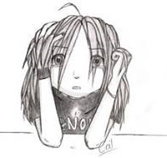 Uspešen/-a bom, ko bom: Kriteriji uspešnosti so priloženi. Dobro si poglej in pripravi vprašanje.Pesem lahko interpretiram, ko besedilo razumem in prepoznam sporočilo pesmi.OVREDNOTI SVOJE DELO Kaj sem se danes učil/-a? Kaj mi je šlo dobro? Kako sem se danes počutil/-a v šoli doma? Bi kaj želel/-a predlagati?Zapiši – samoevalviraj (Odgovarjaš na vprašanja vrednotenja svojega dela.)